Child Safeguarding Certification(to be completed by Supervisor of the post)Child Safeguarding refers to proactive measures taken to limit direct and indirect collateral risks of harm to children, arising from UNICEF’s work or UNICEF personnel. Effective 01 January 2021, Child Safeguarding Certification is required for all recruitments. End.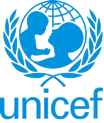 UNITED NATIONS CHILDREN’S FUNDGENERIC JOB PROFILE (GJP)I. Post InformationI. Post InformationJob Title:  Child Protection OfficerSupervisor Title/ Level: Child Protection Specialist NOCOrganizational Unit: Programme - Child Protection, DhakaPost Location: Dhaka, BangladeshJob Level: Level 2 (NOB)Job Profile No.: BAN22008CCOG Code: 1L04Functional Code: CHIJob Classification Level: Level 2II. Organizational Context and Purpose for the jobThe fundamental mission of UNICEF is to promote the rights of every child, everywhere, in everything the organization does — in programmes, in advocacy and in operations. The equity strategy, emphasizing the most disadvantaged and excluded children and families, translates this commitment to children’s rights into action. For UNICEF, equity means that all children have an opportunity to survive, develop and reach their full potential, without discrimination, bias or favoritism. To the degree that any child has an unequal chance in life — in its social, political, economic, civic and cultural dimensions — her or his rights are violated. There is growing evidence that investing in the health, education and protection of a society’s most disadvantaged citizens — addressing inequity — not only will give all children the opportunity to fulfill their potential but also will lead to sustained growth and stability of countries. This is why the focus on equity is so vital. It accelerates progress towards realizing the human rights of all children, which is the universal mandate of UNICEF, as outlined by the Convention on the Rights of the Child, while also supporting the equitable development of nations.In Bangladesh, UNICEF is supporting the Government to strengthen social service workforce to ensure community-based interventions to ensure rights and protection of children in the country. It is supporting Office of Registrar General for Birth and Death Registration as well to improve birth registration rate of children below 5 years. The person to be recruited in this position will work with Child Protection Specialist in Child Protection Section, UNICEF Bangladesh Office to support execution of Rolling Work Plan singed between UNICEF Bangladesh and concern Government offices for social service workforce strengthening and increasing birth registration.Job organizational context: The Child Protection Officer is to be based in Dhaka and support UNICEF Child Protection Programme all over the country with relevant government offices and UNICEF field offices. The Child Protection Officer reports to the Child Protection Specialist who is at Level 3.Purpose for the job: The Child Protection Officer reports to the Child Protection Specialist for supervision. The Child Protection Officer provides professional technical, operational and administrative assistance throughout the programming process for child protection programmes/projects in relation to social service workforce strengthening and birth registration within the Country Programme from development planning to delivery of results. H/She prepares, executes, manages, and implements a variety of technical and administrative programme tasks to facilitate programme development, implementation, programme progress monitoring, evaluating and reporting.III. Key function, accountabilities and related duties/tasks Summary of key functions/accountabilities: Support to programme development and planningProgramme management, monitoring and delivery of resultsTechnical and operational support to programme implementationNetworking and partnership buildingInnovation, knowledge management and capacity buildingSupport to programme development and planningConduct and update the situation analysis for the development, design and management of child protection related programmes/projects. Research and report on development trends (e.g. economic, social, health) and data for use in programme development, management, monitoring, evaluation and delivery of results.Contribute to the development and establishment of sectoral programme goals, objectives, strategies, and results-based planning through research, analysis and reporting of child protection and other related information for development planning and priority and goal setting. Provide technical and operational support throughout all stages of programming processes by executing and administering a variety of technical, programme, operational, and administrative transactions, preparing related materials and documentations, and complying with organizational processes and management systems, to support programme planning, results based planning (RBM) and monitoring and evaluating of results.Prepare required programme documentations, materials and data to facilitate the programme review and approval process.Programme management, monitoring and delivery of resultsWork closely and collaboratively with colleagues and partners to discuss implementation issues, provide solutions, recommendations and/or to alert appropriate officials and stakeholders for higher-level interventions and/or decisions. Keep records of reports and assessments for easy reference and/or to capture and institutionalize lessons learned.Participate in monitoring and evaluation exercises, programme reviews and annual sectoral reviews with government and other counterparts to assess programmes/projects, and to report on required action/interventions at the higher level of programme management.Monitor and report on the use of sectoral programme resources (financial, administrative and other assets), verifying compliance with approved allocations, organizational rules, regulations, procedures and donor commitments, standards of accountability and integrity. Report on critical issues and findings to ensure timely resolution by management and stakeholders. Follow up on unresolved issues to ensure resolution.Prepare regular and mandated sectoral programme/project reports for management, donors and partners to keep them informed of programme progress.Technical and operational support to programme implementationConduct regular programme field visits and surveys and exchange information with partners/stakeholders to assess progress and provide technical support. Take appropriate action to resolve issues and/or refer to relevant officials for resolution. Report on critical issues, bottlenecks and potential problems for timely action to achieve results.Provide technical and operational support to government counterparts, NGO partners, UN system partners and other country office partners/donors on the application and understanding of UNICEF policies, strategies, processes and best practices in child protection, to support programme implementation.Networking and partnership buildingBuild and sustain close working partnerships with government counterparts and national stakeholders through active sharing of information and knowledge to facilitate programme implementation and build capacity of stakeholders to achieve and sustain results on child protection.Participate in inter-agency meetings/events on programming to collaborate with inter-agency partners/colleagues on UNDAF operational planning and preparation of child protection programmes/projects, and to integrate and harmonize UNICEF’s position and strategies with UNDAF development and planning processes. Research information on potential donors and prepare resource mobilization materials and briefs for fund raising and partnership development purposes.Draft communication and information materials for CO programme advocacy to promote awareness, establish partnership/alliances and support fund raising for child protection programmes.Innovation, knowledge management and capacity buildingIdentify, capture, synthesize, and share lessons learned for knowledge development and to build the capacity of stakeholders.Apply innovative approaches and promote good practices to support the implementation and delivery of concrete and sustainable programme results.Research and report on best and cutting edge practices for development planning of knowledge products and systems. Participate as a resource person in capacity building initiatives to enhance the competencies of clients and stakeholders.IV. Impact of Results The efficiency and efficacy of support provided by the Child Protection Officer to programme preparation, planning and implementation, contributes to the achievement of sustainable results to create a protective environment for children against harm and all forms of violence, and ensures their survival, development and well-being in society. Success in child protection programmes and projects in turn contributes to maintaining and enhancing the credibility and ability of UNICEF to provide programme services for mothers and children that promotes greater social equality in the country.V. Competencies and level of proficiency required (based on UNICEF Professional Competency Profiles. Core Values Care RespectIntegrityTrustAccountabilityCore CompetenciesNurtures, Leads and Manages People (1)Demonstrates Self Awareness and Ethical Awareness (2)Works Collaboratively with others (2)Builds and Maintains Partnerships (2)Innovates and Embraces Change (2)Thinks and Acts Strategically (2)Drives  to achieve impactful results (2)Manages ambiguity and complexity (2)Functional Competencies Analyzing (2) Applying technical expertise (2) Learning and researching (2) Planning and organizing (2)VI. Recruitment QualificationsVI. Recruitment QualificationsEducation:A university degree in one of the following fields is required: international development, social work, social welfare, human rights, psychology, sociology, international law, or another relevant social science field. Experience:A minimum of two years of professional experience in social development planning and management in child protection related areas is required.Experience working in a developing country is considered as an asset.Relevant experience in programme development in child protection related areas in a UN system agency or organization is considered as an asset. Experience in both development and humanitarian contexts is an added advantage.Language Requirements:Fluency in English is required.  Knowledge of another official UN language or local language of the duty station is considered as an asset. 1.Is this position considered as "elevated risk role" from a child safeguarding perspective?* If yes, check all that apply below. ☐ Yes		× No2a. Is this a Direct* contact role?2b. If yes, in a typical month, will the post incumbent spend more than 5 hours of direct interpersonal contact with children, or work in their immediate physical proximity, with limited supervision by a more senior member of personnel.*“Direct” contact that is either face-to-face, or by remote communicate, but it does not include communication that is moderated and relayed by another person.  × Yes		☐ No☐ Yes		× No3a. Is this a Child data role? *:3b. If yes, in a typical month, will the incumbent spend more than 5 hours manipulating or transmitting personal-identifiable information of children (names, national ID, location data, photos)* “Personally-identifiable information”, in this context, means any information relating to a child who can be identified, directly or indirectly, by an identifier like a name, ID number, location data, photograph, etc. This is a “child data role”.× Yes		☐ No☐ Yes		× No4. Is this a Safeguarding response role**Representative; Deputy representative; Chief of Field Office; the most senior Child Protection role in the office; any focal point that the office designated for Child Safeguarding; Investigator (Office of Internal Audit and Investigations☐ Yes		× No5. Is this an Assessed risk role*? *The incumbent will engage with particularly vulnerable children; or Measures to manage other safeguarding risks are considered unlikely to be effective.× Yes		☐ No